BMW MOTORRAD K 1600 GTL, 118kWWB10F0205M6D64557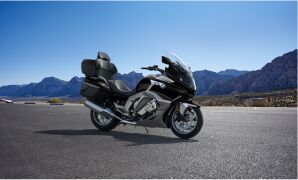 BarvaČerná storm metalízaZvláštní výbavy z výroby:0134 Adaptivní světlo do zatáček0182 DTC0191 Dynamic ESA0193 Keyless Ride0202 Denní světlomet0222 Asistent řazení Pro0267 Audiosystém ECE + příprava navigace0377 Informační štítek pohotovostní služba0380 Návod k obsluze německy0395 Rádio0417 Centrální zamykání0431 Paket výbavy 10530 Kontrola tlaku v pneumatikách0562 Přídavný světlomet05AA pomůcka pro couvání05AC ABS PRO0603 Výstražný systém proti krádeži0671 Držák krytu motoru06AC Inteligentní nouzové volání06AE Teleservices0748 Provedení Německo08CA EU rozsah